Политика ЗАО "Плайтерра" по закупке лесоматериалов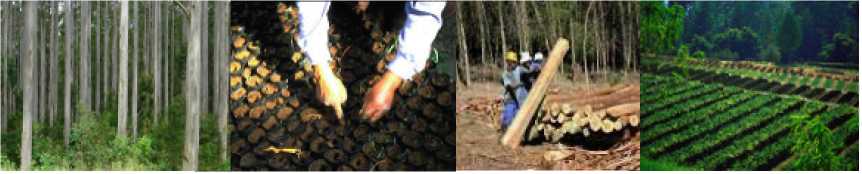 Руководство ЗАО «Плайтерра» берет на себя следующие обязательства:Контролировать своих поставщиков, которые поставляют FSC-сертифицированное и контролируемое древесное сырье.Не закупать древесину:заготовленную на территориях, где фиксируются нарушения традиционных или гражданских прав;заготовленную в лесах, не сертифицированных по системе FSC и имеющих признаки высокой природоохранной ценности, находящиеся под угрозой;заготовленную из генетически модифицированных (ГМ) деревьев;незаконно заготовленную древесину;заготовленную в естественных лесах, переведенных в плантации и участки не лесного использования.Выполнять требования международных стандартов, законодательных и других требований в области технологической цепочки, сертифицированной по системе FSC.Руководство ЗАО «Плайтерра» призывает каждого работника, участвующего в технологической цепочке по производству FSC-сертифицированной продукции, участвовать в реализации Политики.Генеральный директор ЗАО "Плайтерра"                                                                                  Никоноров С.А.